Kermode Friendship Society 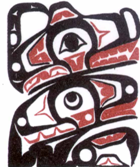 3313 Kalum Street Terrace B.C V8G 2N7Phone: 250 635 4906 Fax: 250 635 3013Employer InformationPosition AvailableDate:February 13, 2023Business Name:Kermode Friendship SocietyContact Name:Charmaine Anderson / Angela GenailleStreet Address:3313 Kalum Street City/Postal Code:V8G 2N7Phone/Fax:250-635-4906Email:hr@kermodefriendship.caJob Title: ACYMH Youth Worker (Kitimat )Number of Positions Available:     1Hours per Week:   35Wage:  $23 - $25 per hour Description:   The Kermode Friendship Society offers culturally sensitive, quality programs and services.  Under the general direction of the Kermode Friendship Society Aboriginal Child and Youth Mental Health Program Coordinator, the Aboriginal Child and Youth Mental Health Worker will provide outreach, education, advocacy and support to families affiliated with the Aboriginal Child and Youth Mental Health Program at Kermode Friendship Society.The ACYMH Program is a prevention and early intervention program. We provide one on one and group support to Aboriginal children 0-19 years and their families to prevent and/or delay the onset of mental illness.  ACYMH follows a core Aboriginal approach to balance the mental, physical, spiritual and emotional needs of children, youth and families by promoting health and wellness in all aspects of their lives.Job DutiesManage and administer community projects and resources.Plan, prep and facilitate life skills, recreational and cultural groups.Assess the needs of young people, to plan and deliver programs related to health and well-beingMentor and support families to encourage healthy living.Undertake administrative tasks, including tracking and completing monthly reports.Advocate, liaise and network with families and community agencies to address issues and promote opportunities for young people.Make formal presentations to youth forums, family gatherings, and community functions.Maintain a role in the Community Suicide Prevention and Awareness Committee.Provide outreach to surrounding communities in the Kitimat.Complete all documentation requested by the Program Manager accurately and in a timely manner.Attend all professional development training opportunities as requested by management.Assist in planning and participate in annual Kermode Friendship Society activities such as International FASD day, Aboriginal Day, National Addictions Awareness Week, and the Kermode Friendship Society Christmas Dinner. Other duties as required. Description:   The Kermode Friendship Society offers culturally sensitive, quality programs and services.  Under the general direction of the Kermode Friendship Society Aboriginal Child and Youth Mental Health Program Coordinator, the Aboriginal Child and Youth Mental Health Worker will provide outreach, education, advocacy and support to families affiliated with the Aboriginal Child and Youth Mental Health Program at Kermode Friendship Society.The ACYMH Program is a prevention and early intervention program. We provide one on one and group support to Aboriginal children 0-19 years and their families to prevent and/or delay the onset of mental illness.  ACYMH follows a core Aboriginal approach to balance the mental, physical, spiritual and emotional needs of children, youth and families by promoting health and wellness in all aspects of their lives.Job DutiesManage and administer community projects and resources.Plan, prep and facilitate life skills, recreational and cultural groups.Assess the needs of young people, to plan and deliver programs related to health and well-beingMentor and support families to encourage healthy living.Undertake administrative tasks, including tracking and completing monthly reports.Advocate, liaise and network with families and community agencies to address issues and promote opportunities for young people.Make formal presentations to youth forums, family gatherings, and community functions.Maintain a role in the Community Suicide Prevention and Awareness Committee.Provide outreach to surrounding communities in the Kitimat.Complete all documentation requested by the Program Manager accurately and in a timely manner.Attend all professional development training opportunities as requested by management.Assist in planning and participate in annual Kermode Friendship Society activities such as International FASD day, Aboriginal Day, National Addictions Awareness Week, and the Kermode Friendship Society Christmas Dinner. Other duties as required. Skills/Education/Experience Requested:Certificate / Diploma in Social Service Worker or Child and Youth Worker and relevant experience.Solid understanding of historic as well as current issues faced by our Aboriginal Youth.Demonstrated knowledge of working with marginalized people and their families. Role model a healthy lifestyleFirst Aid CertificateFood safe CertificateValid Class 5 Driver’s license, Business Insurance and clear Drivers abstractSign a code of confidentiality agreementSign an Employees oath for Professional Conduct Available to work some evenings and weekendsSkills/Education/Experience Requested:Certificate / Diploma in Social Service Worker or Child and Youth Worker and relevant experience.Solid understanding of historic as well as current issues faced by our Aboriginal Youth.Demonstrated knowledge of working with marginalized people and their families. Role model a healthy lifestyleFirst Aid CertificateFood safe CertificateValid Class 5 Driver’s license, Business Insurance and clear Drivers abstractSign a code of confidentiality agreementSign an Employees oath for Professional Conduct Available to work some evenings and weekendsApply via: Please submit a resume to:hr@kermodefriendship.caApply via: Please submit a resume to:hr@kermodefriendship.ca